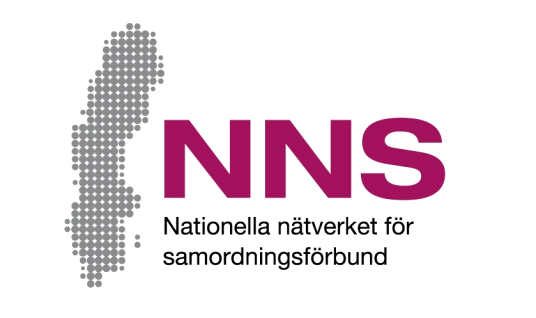 Sidee ayaad u aragtaa taageerada aad ka hesho hawshan?Adigu waxaad ka qayb-qaadataa hawl ay maal-gelisay ururka isku dubaridka.  Waxaanu doonaynaa inaanu ogaano sida aad u aragto taageerada aad ku hesho hawshan inay u shaqayso.  Waxaanu soo dhawaynaynaa aragtiyahaaga!Isku dey inaad ka jawaabto dhamaan su’aalahan sida ugu daacadsan ee suurtagal ah.  In laga jawaabo su’aalahan waa tabbaruc oo adigu ma u baahnid inaad sharaxdo sababta haddii aanad doonayn inaad ka jawaabto.  Adigu waxaad xitaa dhiibi kartaa warsashadaada adigoo aan ka jawaabin.  Dib u soo celi warsashadan iyadoo ku jirta galka halkan ku lifaaqan.  Jawaabaha warsashadan waxaa laga shaqaynayaa iyagoo bilaa magac ah.  Tani micnaheedu waa in qof gaar ah aan lagu aqoonsan karin. 

Dhinaca su’aalaha iyo aragtiyaha warsashadan su’aalaha ah iyo sida jawaabaha warsashada loo ururiyay la xiriir:[Namn på kontaktperson]
[Kontaktpersonens funktion samt samordningsförbundets namn]
Telafoon: [telefonnummer], ii-mayl: [e-mejladress]
Xilliga aad ka jawaabayso warsashadan waxaad xitaa fursad u haysataa inaad su’aalo weydiiso qofka qaybinaya warsashadan. Waad ku mahadsantahay ka qayb-qaadashadaada!Ka qayb-qaadayaasha warsashada
Waxaanu doonaynaa inaanu ogaano sida aad u aragto taageerada aad ku hesho hawshan inay u shaqayso. Isku tallaab saar afar-geeska sida ugu fiican u sharaxaya heerka aad raacsantahay su’aal kasta.Haddii aanad doonayn inaad ka jawaabto ama aanad garanayn jawaabta su’aal markaas waad ka boodi kartaa.Ku saabsan adiga:HaweenayNin  Ma doonayo inaan ka jawaabo/
wax ah doorashooyinka jawaabta ma haboona MarnabaDhif iyo naadirMararka qaarkoodBadanaabaSidaas darteed
badanaabaMarkastaba1Miyaad adigu heshaa taageero ah qaab adiga kuu leh faa’iido weyn?2Miyaad adigu ka qayb-qaadataa go’aaminta nooca taageero ee  adigu aad heli doonto?3Miyaa taageeradani qaadataa wakhtiga adigu aad u baahantahay?4Miyaa hawshani kaa taageertaa xiriirka aad la leedahay hey’addaha dawlada iyo daryeelka caafimaadka?Maya gebi ahaanbaMaya gebi ahaanbaWax yar
qayb ahaanWax yar
qayb ahaan    Qayb ahaan Si weyn
qayb ahaanWax badan 
qayb ahaanWax badan 
qayb ahaanSi buuxda 
 gebi ahaanba   5Miyaa taageerada aad heshay ay kaa caawisay inaad ku horumarto qaabka aad u maaraynayso xaaladaada?Miyaa taageerada aad heshay ay kaa caawisay inaad ku horumarto qaabka aad u maaraynayso xaaladaada?    6Miyaad dareemaysaa inaad si dheeraad ah diyaar ugu tahay inaad awoodo shaqo ama waxbarasho marka la barbardhigo ka hor intii aanad adigu nala soo xiriirin anaga?Miyaad dareemaysaa inaad si dheeraad ah diyaar ugu tahay inaad awoodo shaqo ama waxbarasho marka la barbardhigo ka hor intii aanad adigu nala soo xiriirin anaga?    7 Miyaad u aragtaa in shaqaaluhu ay ka faa’iideystaan waayo aragnimadaada, aqoontaada iyo aragtiyahaaga? Miyaad u aragtaa in shaqaaluhu ay ka faa’iideystaan waayo aragnimadaada, aqoontaada iyo aragtiyahaaga? 